Introduction to Q.U.E.S.T.   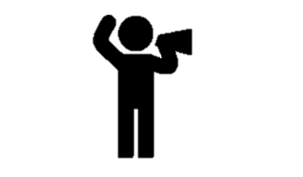 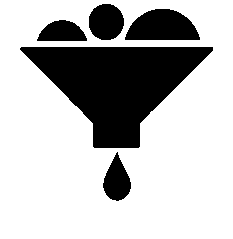 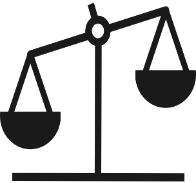 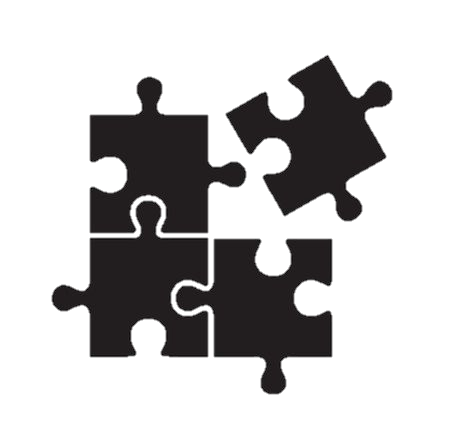 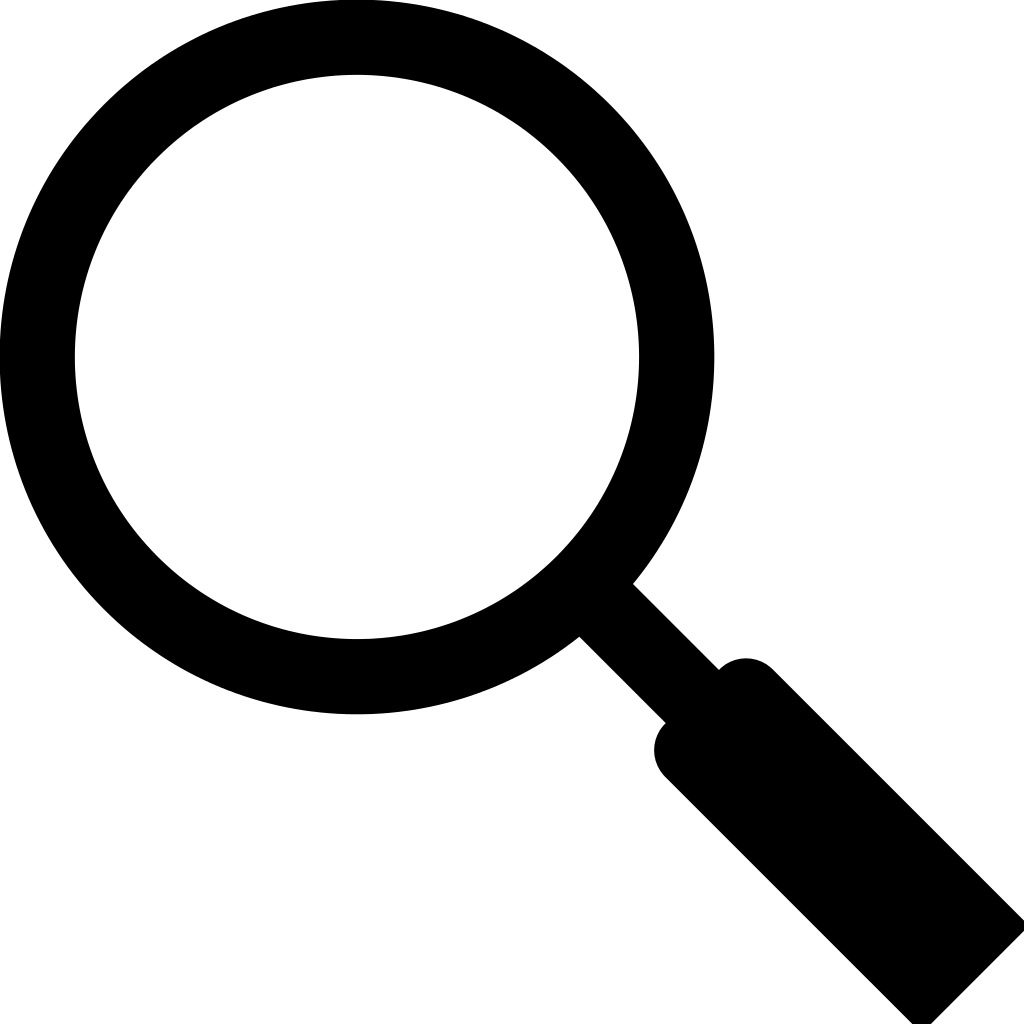 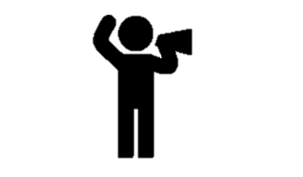 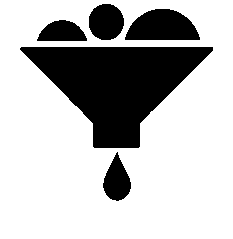 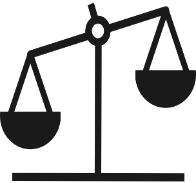 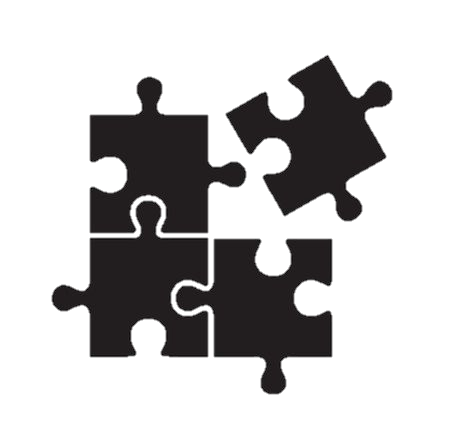 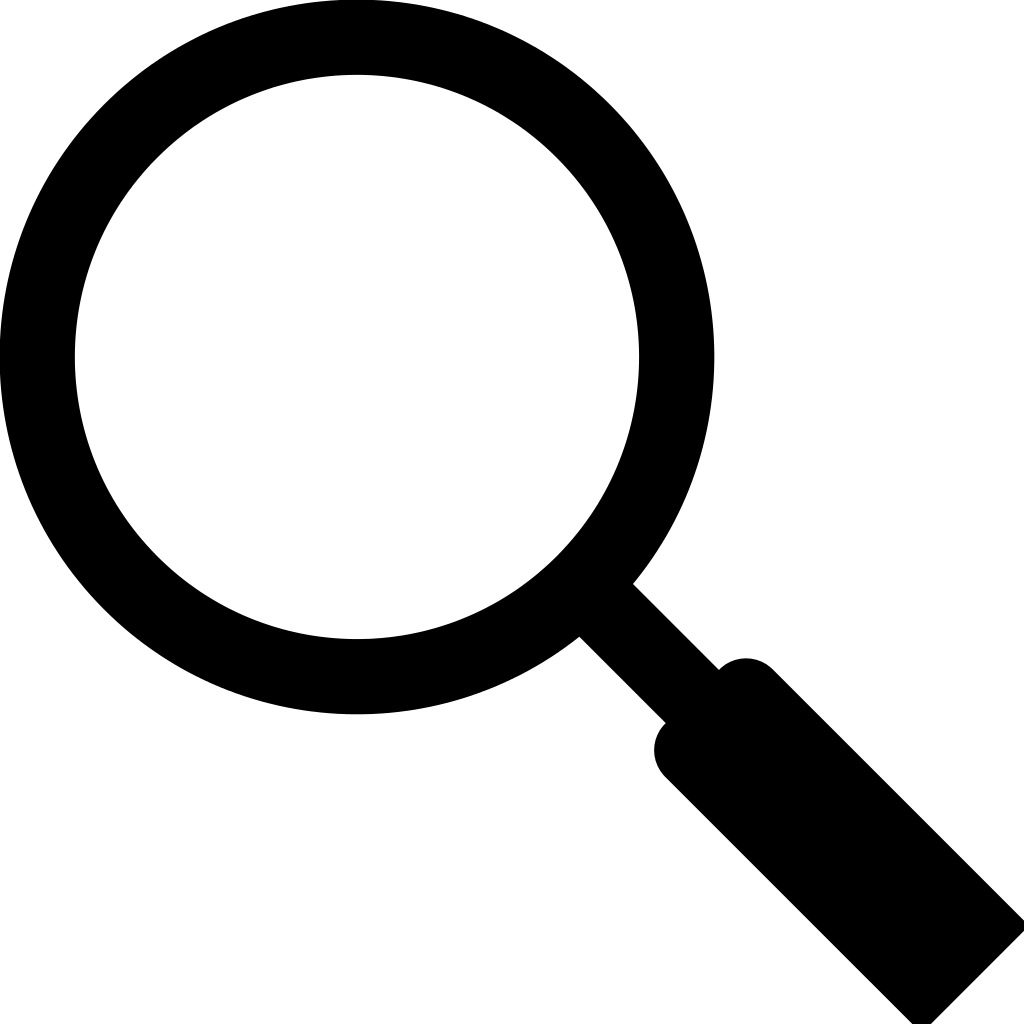 